Middleburgh Rod & Gun Club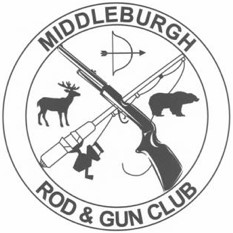 P.O. Box 24Middleburgh, NY  12122Application for Membership into MRGCName: __________________________________________________ Age: ______DOB____/_____/_________Home Phone: ___________________________________ Cell Phone: _________________________________Mailing Address: ____________________________________________________________________________Town: _____________________________________________ State: ________________ Zip: ______________Trade/Occupation: _______________________________ Employer: __________________________________Email: ____________________________________________________________________________________ NYS Pistol License # (if any) ___________________________  County of Issuance: _______________________Vehicle License Plate(s)_______________________________________________________________________(Following to be completed only if applying for Family Membership) Spouse’s Name (Family Membership) ___________________________________________________________Children names under 18:_____________________________________________________________________Spouse’s Age__________ Spouse’s DOB: _____/_____/__________ Spouse’s Cell # ______________________Spouse’s Trade/Occupation: __________________________________________________________________Spouse’s Employer: _________________________________________________________________________Spouse’s NYS Pistol Permit # (if any) _____________________ County of Issuance: ______________________Application Fee Covers Background Check: $25.00 (Non-Refundable)DUES:  Individual: $65.00,     Family $85.00,     Key Card Fee $20.00 (if desired)The Application fee must be submitted with the application.  That will cover background check for individual or family membership. Application fee is non-refundable.  The investigation committee will set up an interview with the applicant and their sponsor. If membership is at its capacity, you will be on a waiting list of first come, first in.The application will be read at the next monthly meeting when it is submitted with the application fee.  After positive background check and interview, the application can be voted on only when the yearly Dues are submitted before the vote. The key card fee can also be submitted, if key is desired.  The voting is done at the meeting by secret ballot requiring ¾ approval of members present.  If Application is not approved, Dues and Key card money will be promptly refunded.  If approved, the applicant will be placed on Probationary Status for one (1) year.  During the probationary period, the new member is required to give a minimum of eight (8) hours of work to the club, either through work parties or standing committees.  It is the member’s responsibility to attend meetings for information on upcoming events, check the Web Site, (www.middleburghrg.com) or visit the Middleburgh Facebook Page.   MRGC Bylaws are on the Web Page, you are required to read them.Applicant’s Signature: ________________________________________________________ Date: ___________________Sponsor’s Signature: _________________________________________________________  Date:  __________________Date Read: _____________________________ Date Voted: _____________________________ Action: _______________________